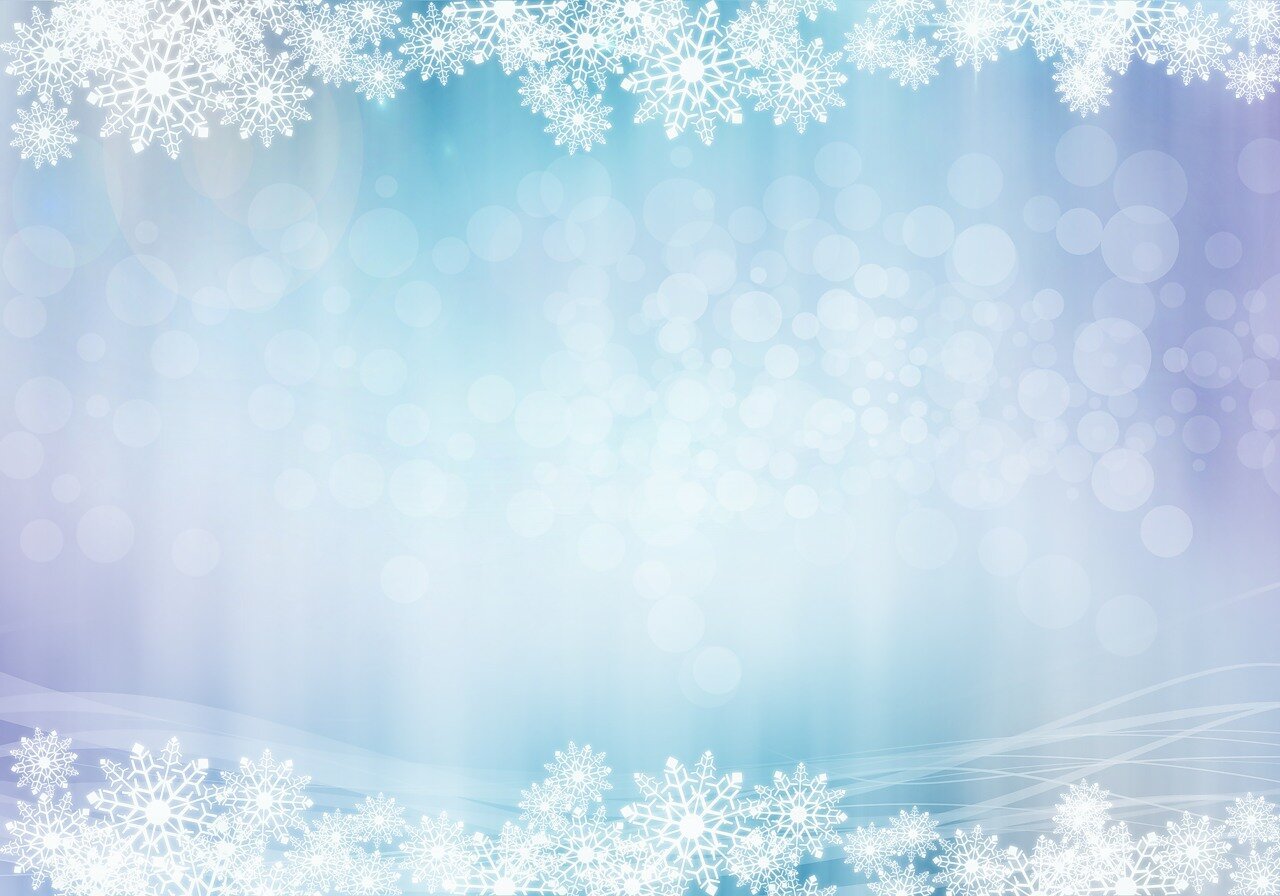 Профилактическая акция «Безопасные каникулы», республиканская акция «Безопасный Новый год!», благотворительная акция «Наши дети», республиканская трудовая акция «Сделаем мир чище»Профилактическая акция «Безопасные каникулы», республиканская акция «Безопасный Новый год!», благотворительная акция «Наши дети», республиканская трудовая акция «Сделаем мир чище»Профилактическая акция «Безопасные каникулы», республиканская акция «Безопасный Новый год!», благотворительная акция «Наши дети», республиканская трудовая акция «Сделаем мир чище»Профилактическая акция «Безопасные каникулы», республиканская акция «Безопасный Новый год!», благотворительная акция «Наши дети», республиканская трудовая акция «Сделаем мир чище»Профилактическая акция «Безопасные каникулы», республиканская акция «Безопасный Новый год!», благотворительная акция «Наши дети», республиканская трудовая акция «Сделаем мир чище»Спортивные, оздоровительные мероприятияСпортивные, оздоровительные мероприятияСпортивные, оздоровительные мероприятияКультурно-массовые и другие мероприятияВремяВремяОтветственныйОтветственный№п/пОрганизация исследовательской и проектной деятельности воспитанников, развитие интеллектуальных навыковАктивное вовлечение воспитанников в социально-значимую деятельностьАктивное вовлечение воспитанников в социально-значимую деятельностьФормирование правильных жизненных установок личности воспитанникаСпортивные, оздоровительные мероприятияСпортивные, оздоровительные мероприятияСпортивные, оздоровительные мероприятияКультурно-массовые и другие мероприятияВремяВремяОтветственныйОтветственный27.12.2021 (понедельник) 1, 2 отряд27.12.2021 (понедельник) 1, 2 отряд27.12.2021 (понедельник) 1, 2 отряд27.12.2021 (понедельник) 1, 2 отряд27.12.2021 (понедельник) 1, 2 отряд27.12.2021 (понедельник) 1, 2 отряд27.12.2021 (понедельник) 1, 2 отряд27.12.2021 (понедельник) 1, 2 отряд27.12.2021 (понедельник) 1, 2 отряд27.12.2021 (понедельник) 1, 2 отряд27.12.2021 (понедельник) 1, 2 отряд27.12.2021 (понедельник) 1, 2 отряд27.12.2021 (понедельник) 1, 2 отряд1Торжественная линейка, посвящённая открытию оздоровительного лагеря 
«И  снова здравствуйте!»Торжественная линейка, посвящённая открытию оздоровительного лагеря 
«И  снова здравствуйте!»09.00-09.1509.00-09.1509.00-09.15Дашук А.В.Дашук А.В.2.Занятие по мерам безопасного поведения во время каникул 
в оздоровительном лагере09.30-09.4509.30-09.4509.30-09.45Королева С.С.Елисеева С.В.Королева С.С.Елисеева С.В.3.Развивающее занятие «Профессиональный выбор». Экскурсия на Минский тракторный заводРазвивающее занятие «Профессиональный выбор». Экскурсия на Минский тракторный завод9.45- 13.159.45- 13.159.45- 13.15Королева С.С.Елисеева С.В.Королева С.С.Елисеева С.В.4Турнир «Смекалистые» (по информатике)13.40-14.40 (1 отряд)14.40-15.45 (2 отряд)13.40-14.40 (1 отряд)14.40-15.45 (2 отряд)13.40-14.40 (1 отряд)14.40-15.45 (2 отряд)Шалимо Д.Д.Шалимо Д.Д.5.Брейн-ринг «Беларусь вчера, сегодня, завтра»13.40-14.40 (2 отряд)14.40-15.45 (1 отряд)13.40-14.40 (2 отряд)14.40-15.45 (1 отряд)13.40-14.40 (2 отряд)14.40-15.45 (1 отряд)Королева С.С.Елисеева С.В.Королева С.С.Елисеева С.В.6.Инфоминутка «Основы безопасности жизнедеятельностиНа дорогах нет каникул»15.55-16.0015.55-16.0015.55-16.00Королева С.С.Елисеева С.В.Королева С.С.Елисеева С.В.28.12.2021 (вторник) – 1 отряд28.12.2021 (вторник) – 1 отряд28.12.2021 (вторник) – 1 отряд28.12.2021 (вторник) – 1 отряд28.12.2021 (вторник) – 1 отряд28.12.2021 (вторник) – 1 отряд28.12.2021 (вторник) – 1 отряд28.12.2021 (вторник) – 1 отряд28.12.2021 (вторник) – 1 отряд28.12.2021 (вторник) – 1 отряд28.12.2021 (вторник) – 1 отряд28.12.2021 (вторник) – 1 отряд28.12.2021 (вторник) – 1 отряд1Минутка здоровья «Личная гигиена»09.00-09.05Чернецова Е.Н.Чернецова Е.Н.Чернецова Е.Н.2.Операция «УЮТ». Оформление отрядного уголка9.30-10.30Чернецова Е.Н.Чернецова Е.Н.Чернецова Е.Н.3.Практическое занятие 
по навыкам безопасного поведения на водоемах 
в зимний период «ОСВОД предупрежда-ет» (на базе спасательной станции ОСВОД10.30-12.30Чернецова Е.Н.Чернецова Е.Н.Чернецова Е.Н.4Круглый стол «В стране информатики»12.30-13.15Шалимо Д.Д.Шалимо Д.Д.Шалимо Д.Д.5.Спортивная игра-развлечение «На туристической тропе»Спортивная игра-развлечение «На туристической тропе»Спортивная игра-развлечение «На туристической тропе»13.15-14.10Зыль Ю.В.Зыль Ю.В.Зыль Ю.В.6.Викторина 
«В лабиринтах библиотек» (на базе районной библиотеки)14.10-15.45Червоненко С.В.Чернецова Е.Н.Червоненко С.В.Чернецова Е.Н.Червоненко С.В.Чернецова Е.Н.7.Инфоминутка «Личная гигиена – основа профилактики инфекцион-ных заболеваний»15.55-16.00Чернецова Е.Н.Чернецова Е.Н.Чернецова Е.Н.28.12.2021 (вторник) – 2 отряд28.12.2021 (вторник) – 2 отряд28.12.2021 (вторник) – 2 отряд28.12.2021 (вторник) – 2 отряд28.12.2021 (вторник) – 2 отряд28.12.2021 (вторник) – 2 отряд28.12.2021 (вторник) – 2 отряд28.12.2021 (вторник) – 2 отряд28.12.2021 (вторник) – 2 отряд28.12.2021 (вторник) – 2 отряд28.12.2021 (вторник) – 2 отряд28.12.2021 (вторник) – 2 отряд28.12.2021 (вторник) – 2 отряд1Минутка здоровья «Личная гигиена»09.00-09.05Шабасова Е.С.Шабасова Е.С.Шабасова Е.С.2Операция «УЮТ». Оформление отрядного уголка9.30-10.30Шабасова Е.С.Шабасова Е.С.Шабасова Е.С.3 Практическое занятие по навыкам безопасного поведения на водоемах 
в зимний период «ОСВОД предупре-ждает» 
(на базе спасательной станции ОСВОД)10.30-12.30Шабасова Е.С.Шабасова Е.С.Шабасова Е.С.4Спортивная игра-развлечение «На туристической тропе»Спортивная игра-развлечение «На туристической тропе»Спортивная игра-развлечение «На туристической тропе»12.30-13.15Зыль Ю.В.Зыль Ю.В.Зыль Ю.В.5Круглый стол «В стране информатики»13.15-14.10Шалимо Д.Д.Шалимо Д.Д.Шалимо Д.Д.6Викторина 
«В лабиринтах библиотек» (на базе районной библиотеки)14.10-15.45Червоненко С.В.Шабасова Е.С.Червоненко С.В.Шабасова Е.С.Червоненко С.В.Шабасова Е.С.7Инфоминутка «Личная гигиена – основа профилактики инфекцион-ных заболеваний»15.55-16.00Шабасова Е.С.Шабасова Е.С.Шабасова Е.С.29.12.2021 (среда) – 1 отряд29.12.2021 (среда) – 1 отряд29.12.2021 (среда) – 1 отряд29.12.2021 (среда) – 1 отряд29.12.2021 (среда) – 1 отряд29.12.2021 (среда) – 1 отряд29.12.2021 (среда) – 1 отряд29.12.2021 (среда) – 1 отряд29.12.2021 (среда) – 1 отряд29.12.2021 (среда) – 1 отряд29.12.2021 (среда) – 1 отряд29.12.2021 (среда) – 1 отряд29.12.2021 (среда) – 1 отряд1Минутка безопасности «Осторожно, гололед!»09.00-09.05Михайловская Л.М.Михайловская Л.М.Михайловская Л.М.2Видеоурок «Интернет: опасности 
и безопасность»Видеоурок «Интернет: опасности 
и безопасность»9.30-10.30Михайловская Л.М.Михайловская Л.М.Михайловская Л.М.3Подвижные игры  на свежем воздухе «А у нас во дворе»10.30-12.00Михайловская Л.М.Михайловская Л.М.Михайловская Л.М.4Мастер-класс  «Рождественская сказка»12.00-13.15Новикова О.А.Новикова О.А.Новикова О.А.5Спортивные игры. Настоль-ный теннисСпортивные игры. Настоль-ный теннисСпортивные игры. Настоль-ный теннис13.40-14.40Зыль Ю.В.Зыль Ю.В.Зыль Ю.В.6Викторина «Мои права 
и обязанности»Викторина «Мои права 
и обязанности»14.40-15.45Михайловская Л.М.Михайловская Л.М.Михайловская Л.М.29.12.2021 (среда) – 2 отряд29.12.2021 (среда) – 2 отряд29.12.2021 (среда) – 2 отряд29.12.2021 (среда) – 2 отряд29.12.2021 (среда) – 2 отряд29.12.2021 (среда) – 2 отряд29.12.2021 (среда) – 2 отряд29.12.2021 (среда) – 2 отряд29.12.2021 (среда) – 2 отряд29.12.2021 (среда) – 2 отряд29.12.2021 (среда) – 2 отряд29.12.2021 (среда) – 2 отряд29.12.2021 (среда) – 2 отряд1Минутка безопасности «Осторожно, гололед!»09.00-09.05Новикова О.А.Новикова О.А.Новикова О.А.2Видеоурок «Интернет: опасности 
и безопасность»Видеоурок «Интернет: опасности 
и безопасность»9.30-10.30Новикова О.А.Новикова О.А.Новикова О.А.3Мастер-класс  «Рождественская сказка»10.30-12.00Новикова О.А.Новикова О.А.Новикова О.А.4Подвижные игры  на свежем воздухе «А у нас во дворе»Подвижные игры  на свежем воздухе «А у нас во дворе»Подвижные игры  на свежем воздухе «А у нас во дворе»12.00-13.15Шалимо Д.Д.Шалимо Д.Д.Шалимо Д.Д.5Спортивные игры.Настольный теннисСпортивные игры.Настольный теннисСпортивные игры.Настольный теннис13.40-14.40Зыль Ю.В.Зыль Ю.В.Зыль Ю.В.6Викторина «Мои права 
и обязанности»Викторина «Мои права 
и обязанности»14.40-15.45Новикова О.А.Новикова О.А.Новикова О.А.30.12.2021 (четверг) – 1 отряд30.12.2021 (четверг) – 1 отряд30.12.2021 (четверг) – 1 отряд30.12.2021 (четверг) – 1 отряд30.12.2021 (четверг) – 1 отряд30.12.2021 (четверг) – 1 отряд30.12.2021 (четверг) – 1 отряд30.12.2021 (четверг) – 1 отряд30.12.2021 (четверг) – 1 отряд30.12.2021 (четверг) – 1 отряд30.12.2021 (четверг) – 1 отряд30.12.2021 (четверг) – 1 отряд30.12.2021 (четверг) – 1 отряд1Минутка безопасности «Осторожнее в быту!»09.00-09.05Игнашева О.В.Игнашева О.В.Игнашева О.В.2Литературная гостиная «Мама, папа, я — читающая семья»Литературная гостиная «Мама, папа, я — читающая семья»9.30-10.30Игнашева О.В.Игнашева О.В.Игнашева О.В.3Познавательная викторина «Инфомышка»10.30-12.00Шалимо Д.Д.Шалимо Д.Д.Шалимо Д.Д.4Квест «По каким правилам мы живём» (профилактика противоправных действий, употребления наркотических средств, алкогольных напитков, курительных смесей)12.00-13.15Игнашева О.В.Игнашева О.В.Игнашева О.В.5Спортивный час «Второй лишний»Спортивный час «Второй лишний»Спортивный час «Второй лишний»13.15-14.40Зыль Ю.В.Зыль Ю.В.Зыль Ю.В.6Уроки финансовой грамотности «Современные технологии 
в банках» (на базе Беларусбанка 
г. Смолевичи)Уроки финансовой грамотности «Современные технологии 
в банках» (на базе Беларусбанка 
г. Смолевичи)14.40-15.45Игнашева О.В.,Сотрудник БеларусбанкаИгнашева О.В.,Сотрудник БеларусбанкаИгнашева О.В.,Сотрудник Беларусбанка30.12.2021 (четверг) – 2 отряд30.12.2021 (четверг) – 2 отряд30.12.2021 (четверг) – 2 отряд30.12.2021 (четверг) – 2 отряд30.12.2021 (четверг) – 2 отряд30.12.2021 (четверг) – 2 отряд30.12.2021 (четверг) – 2 отряд30.12.2021 (четверг) – 2 отряд30.12.2021 (четверг) – 2 отряд30.12.2021 (четверг) – 2 отряд30.12.2021 (четверг) – 2 отряд30.12.2021 (четверг) – 2 отряд30.12.2021 (четверг) – 2 отряд1Минутка безопасности «Осторожнее в быту!»Минутка безопасности «Осторожнее в быту!»Минутка безопасности «Осторожнее в быту!»09.00-09.05Дашук  А.В.Дашук  А.В.Дашук  А.В.2Литературная гостиная «Мама, папа, я — читающая семья»9.30-10.30Дашук  А.В.Дашук  А.В.Дашук  А.В.3Квест «По каким правилам мы живём»  (профилактика противоправных действий, употребления наркотических средств, алкогольных напитков, курительных смесей)Квест «По каким правилам мы живём»  (профилактика противоправных действий, употребления наркотических средств, алкогольных напитков, курительных смесей)Квест «По каким правилам мы живём»  (профилактика противоправных действий, употребления наркотических средств, алкогольных напитков, курительных смесей)10.30-12.00Дашук  А.В.Дашук  А.В.Дашук  А.В.4Познавательная викторина «Инфомышка»12.00-13.15Шалимо Д.Д.Шалимо Д.Д.Шалимо Д.Д.5Спортивный час «Второй лишний»Спортивный час «Второй лишний»13.15-14.40Зыль Ю.В.Зыль Ю.В.Зыль Ю.В.6Уроки финансовой грамотности «Современные технологии в банках» (на базе Беларусбанка г. Смолевичи)14.40-15.45Дашук  А.В., сотрудник БеларусбанкаДашук  А.В., сотрудник БеларусбанкаДашук  А.В., сотрудник Беларусбанка31.12.2021(пятница) –1 отряд31.12.2021(пятница) –1 отряд31.12.2021(пятница) –1 отряд31.12.2021(пятница) –1 отряд31.12.2021(пятница) –1 отряд31.12.2021(пятница) –1 отряд31.12.2021(пятница) –1 отряд31.12.2021(пятница) –1 отряд31.12.2021(пятница) –1 отряд31.12.2021(пятница) –1 отряд31.12.2021(пятница) –1 отряд31.12.2021(пятница) –1 отряд31.12.2021(пятница) –1 отряд1Минутка здоровья «Законы здоровья»09.00-09.05Антонова А.ВАнтонова А.ВАнтонова А.В2Видеоурок «Правила поведения на зимней дороге»9.30-10.00Антонова А.В.Антонова А.В.Антонова А.В.3Викторина «Инфознайка»10.00-10.30Антонова А.В.Антонова А.В.Антонова А.В.4Квест-игра «Пропавшие часы Деда Мороза»10.30-12.00Шалимо Д.Д.Антонова А.В.Шалимо Д.Д.Антонова А.В.Шалимо Д.Д.Антонова А.В.5Подвижные игры на свежем воздухе «Силачи-ловкачи»Подвижные игры на свежем воздухе «Силачи-ловкачи»Подвижные игры на свежем воздухе «Силачи-ловкачи»12.00-13.15Антонова А.В.Антонова А.В.Антонова А.В.6Тренинг «Как поднять настроение»Тренинг «Как поднять настроение»13.40-14.40Елисеева С.В.Елисеева С.В.Елисеева С.В.7Видеолекторий «История новогодней ели»14.40-15.45Антонова А.В.Антонова А.В.Антонова А.В.31.12.2021(пятница) –2 отряд31.12.2021(пятница) –2 отряд31.12.2021(пятница) –2 отряд31.12.2021(пятница) –2 отряд31.12.2021(пятница) –2 отряд31.12.2021(пятница) –2 отряд31.12.2021(пятница) –2 отряд31.12.2021(пятница) –2 отряд31.12.2021(пятница) –2 отряд31.12.2021(пятница) –2 отряд31.12.2021(пятница) –2 отряд31.12.2021(пятница) –2 отряд31.12.2021(пятница) –2 отряд1Минутка здоровья «Законы здоровья»09.00-09.05Станкевич С.Е.Станкевич С.Е.Станкевич С.Е.2Видеоурок «Правила поведения на зимней дороге»9.30-10.00Станкевич С.Е.Станкевич С.Е.Станкевич С.Е.3Викторина «Географический калейдоскоп»Станкевич С.Е.Станкевич С.Е.Станкевич С.Е.4Квест-игра «Пропавшие часы Деда Мороза»10.30-12.00Шалимо Д.Д.Станкевич С.Е.Шалимо Д.Д.Станкевич С.Е.Шалимо Д.Д.Станкевич С.Е.5Подвижные игры на свежем воздухе «Силачи-ловкачи»Подвижные игры на свежем воздухе «Силачи-ловкачи»Подвижные игры на свежем воздухе «Силачи-ловкачи»12.00-13.15Станкевич С.Е.Станкевич С.Е.Станкевич С.Е.6Видеолекторий «История новогодней ели»13.40-14.40Станкевич С.Е.Станкевич С.Е.Станкевич С.Е.7Тренинг «И хорошее настроение не покинет больше вас» Тренинг «И хорошее настроение не покинет больше вас» 14.40-15.45Елисеева С.В.Елисеева С.В.Елисеева С.В.03.01.2022 (понедельник) – 1 отряд03.01.2022 (понедельник) – 1 отряд03.01.2022 (понедельник) – 1 отряд03.01.2022 (понедельник) – 1 отряд03.01.2022 (понедельник) – 1 отряд03.01.2022 (понедельник) – 1 отряд03.01.2022 (понедельник) – 1 отряд03.01.2022 (понедельник) – 1 отряд1Минутка здоровья «Будьте внимательны, обморожение опасно!»09.00-09.05Щигер Е.А.2Викторина «Как утилизировать отходы»9.30-10.00Щигер Е.А.3Познавательно-развлекательное занятие «Компьютерные заморочки»10.00-10.45Шалимо Д.Д.4Экологическая прогулка «Птицы зимой»10.45-11.30Щигер Е.А.5Экскурсия в районное подразделение МЧС «Пожарная безопасность зимой»11.30-12.30Щигер Е.А., сотрудник МЧС6Викторина «Знатоки истории родного края»12.30-13.15Щигер Е.А.7Спортивный разгуляй «За нами будущее!»13.40-14.40Зыль Ю.В.8Торжественное закрытие лагерной смены «До новых встреч!»14.40-14.50Щигер Е.А.Шалимо Д.Д.9Новогодняя дискотека «Новогодний бум»14.50-15.45Щигер Е.А.Шалимо Д.Д.03.01.2022 (понедельник) – 2 отряд03.01.2022 (понедельник) – 2 отряд03.01.2022 (понедельник) – 2 отряд03.01.2022 (понедельник) – 2 отряд03.01.2022 (понедельник) – 2 отряд03.01.2022 (понедельник) – 2 отряд03.01.2022 (понедельник) – 2 отряд03.01.2022 (понедельник) – 2 отряд1Минутка здоровья «Будьте внимательны, обморожение опасно!»09.00-09.05Якушева В.П.2Познавательно-развлекательное занятие «Компьютерные заморочки»9.30-10.00Шалимо Д.Д..3Викторина «Как утилизировать отходы»10.00-10.45Якушева В.П4Экологическая прогулка «Птицы зимой»10.45-11.30Якушева В.П.5Экскурсия в районное подразделе-ние МЧС «Пожарная безопасность зимой»11.30-12.30Якушева В.П. сотрудник МЧС6Викторина «Знатоки искусства»12.30-13.15Якушева В.П.7Спортивный разгуляй «За нами будущее!»13.40-14.40Зыль Ю.В.8Торжественное закрытие лагерной смены «До новых встреч!»14.40-14.50Якушева В.П.Шалимо Д.Д.9Новогодняя дискотека «Новогодний бум»14.50-15.45Якушева В.П.Шалимо Д.Д.